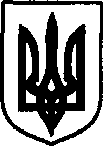 ЛЕТИЧІВСЬКА СЕЛИЩНА РАДА  ХМЕЛЬНИЦЬКОГО РАЙОНУ ХМЕЛЬНИЦЬКОЇ ОБЛАСТІВИКОНАВЧИЙ КОМІТЕТ   Р І Ш Е Н Н Я.07.2022 р.                                            Летичів                                                    №Про продовження без проведення аукціону договору оренди частини покрівліВідповідно до ст. 627 Цивільного кодексу України, ст. 18 Закону України «Про оренду державного та комунального майна», ст. 29 Закону України «Про місцеве самоврядування в Україні», пунктів 135, 136, 139, 141 Порядку передачі в оренду державного та комунального майна, затвердженого постановою Кабінету Міністрів України від 03.06.2020 р. № 483, розглянувши заяву ПрАТ «Київстар» від 21.06.2022р. № 11969/14  щодо продовження терміну дії договору орендивиконавчий комітет Летичівської селищної радиВ И Р І Ш И В:1. Продовжити без проведення аукціону на 2 роки 11 місяців після закінчення строку дії договір оренди комунального майна від 19.07.2016 р., згідно з яким ПрАТу «Київстар» передане в користування нежитлового приміщення, а саме частина покрівлі, площею 4,0 кв. м. та 1 (одне) антено місце, адміністративної будівлі Летичівської селищної ради, що знаходиться за адресою: смт. Летичів, вул.Героїв Крут, 2/1 з метою розміщення обладнання базової станції стільникового зв’язку для обслуговування жителів смт. Летичів та прилеглих населених пунктів.      2. Укласти додаткову угоду про внесення змін до укладеного з ПрАТу «Київстар» договору оренди комунального майна від 19.07.2016 р. шляхом викладення його в новій редакції.3. Контроль за виконанням рішення покласти на заступника селищного голови відповідно до розподілу обов’язків.Селищний голова                                                                       Ігор ТИСЯЧНИЙ